Переходные процессы в линейных цепях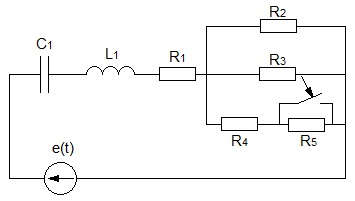 C1=120(мкФ)L1=100 (мГн)R1=10 (Ом)R2=34(Ом)R3=20 (Ом)R4=40 (Ом)R5=12 (Ом)e(t)=230sin(314t + π/4)